Name ____________________ Date ____________________ Period ____________________U.S. HistoryChapter 19.1Going to War in Vietnam (p. 654-661)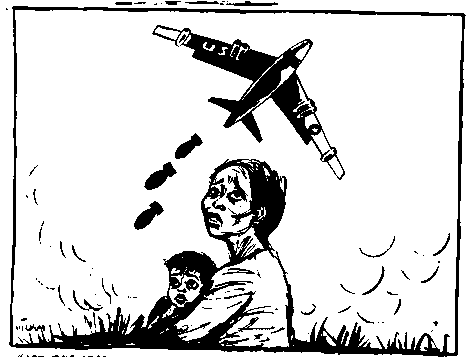 Vietnam, Laos, and Cambodia were known collectively as what? ___________________What name did Nguyen Tat Thanh assume? ____________________________________What U.S. president formulated the “domino theory”? ____________________________The Vietminh frustrated the French with what tactics? ____________________________When did the French force at Dien Bien Phu fall to the Vietminh? __________________The Geneva Accords divided Vietnam along what parallel? ________________________How many Catholics fled North Vietnam? _____________________________________The guerrilla army of South Vietnamese Communists was called what? ______________From 1961 to 1963, the number of American military personnel in South Vietnam jumped from 2,000 to how many? ____________________________________________Diem discriminated against what religion? _____________________________________What did a group of generals seize power of in South Vietnam? ____________________When did Congress pass the Gulf of Tonkin Resolution? __________________________What base did Vietcong attack in February 1965? _______________________________What was the bombing campaign against North Vietnam called? ___________________By the end of 1965, how many American troops were in Vietnam? __________________What is napalm? __________________________________________________________What was North Vietnam’s network of jungle paths called? _______________________From what countries did North Vietnam receive support? _________________________Definitions: Define the following terms.French Indochina ________________________________________________________________________________________________________________________________Domino Theory __________________________________________________________________________________________________________________________________Guerrillas _______________________________________________________________________________________________________________________________________Strategic Hamlets _________________________________________________________________________________________________________________________________Gulf of Tonkin Resolution __________________________________________________________________________________________________________________________MatchingTrue or FalseExtra CreditWhat was the capital of South Vietnam? _____________________________________________24.Ngo Dinh DiemLeader of North Vietnam25.Dwight EisenhowerLeader of South Vietnam26.John F. KennedyU.S. Ambassador to South Vietnam27.Henry Cabot LodgePresident who enunciated the Domino Theory28.Ho Chi MinhPresident who increased U.S. troop strength in South Vietnam to 21,00029.The Geneva Accords called for elections to reunite VietnamT or F30.The strategic hamlets program was popular in South VietnamT or F31.By passing the Gulf of Tonkin Resolution, Congress handed its war powers to the presidentT or F32.Agent Orange is a chemical used to stimulate crop growthT or F33.President Johnson ordered full-scale attacks on the Ho Chi Minh TrailT or F